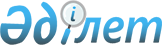 О внесении изменений в постановление Правительства Республики Казахстан от 9 февраля 2023 года № 104 "Об утверждении Правил выплаты ежемесячного пожизненного содержания судье Конституционного Суда Республики Казахстан"Постановление Правительства Республики Казахстан от 13 декабря 2023 года № 1114.
      Конституционного Суда Республики Казахстан" Правительство Республики Казахстан ПОСТАНОВЛЯЕТ:
      1. Внести в постановление Правительства Республики Казахстан от 9 февраля 2023 года № 104 "Об утверждении Правил выплаты ежемесячного пожизненного содержания судье Конституционного Суда Республики Казахстан" следующие изменения:
      в Правилах выплаты ежемесячного пожизненного содержания судье Конституционного Суда Республики Казахстан, утвержденных указанным постановлением:
      пункт 1 изложить в следующей редакции:
      "1. Настоящие Правила выплаты ежемесячного пожизненного содержания судье Конституционного Суда Республики Казахстан (далее – Правила) разработаны в соответствии с пунктом 8 статьи 14 Конституционного закона Республики Казахстан "О Конституционном Суде Республики Казахстан" и определяют порядок выплаты ежемесячного пожизненного содержания судье Конституционного Суда Республики Казахстан, полномочия которого прекращены в связи с истечением установленного Конституцией Республики Казахстан срока пребывания в должности, достигшему пенсионного возраста, установленного Социальным кодексом Республики Казахстан.";
      подпункты 2) и 3) пункта 2 изложить в следующей редакции:
      "2) получатель ежемесячного пожизненного содержания – судья Конституционного Суда Республики Казахстан, полномочия которого прекращены в связи с истечением установленного Конституцией Республики Казахстан срока пребывания в должности, достигший пенсионного возраста, установленного Социальным кодексом Республики Казахстан, и подавший заявление в уполномоченный орган;
      3) ежемесячное пожизненное содержание – денежные выплаты судье Конституционного Суда Республики Казахстан, полномочия которого прекращены в связи с истечением установленного Конституцией Республики Казахстан срока пребывания в должности, достигшему пенсионного возраста, установленного Социальным кодексом Республики Казахстан, назначаемые в соответствии с пунктом 8 статьи 14 Конституционного закона Республики Казахстан "О Конституционном Суде Республики Казахстан" (далее – Конституционный закон);";
      пункт 3 изложить в следующей редакции:
      "3. Судья Конституционного Суда, полномочия которого прекращены в связи с истечением установленного Конституцией Республики Казахстан срока пребывания в должности, достигший пенсионного возраста, установленного Социальным кодексом Республики Казахстан (далее – заявитель), подает в уполномоченный орган заявление о назначении ежемесячного пожизненного содержания (далее – заявление) по форме согласно приложению 1 к настоящим Правилам, с приложением документов, указанных в пункте 5 настоящих Правил.";
      пункт 12 изложить в следующей редакции:
      "12. Получение судьей Конституционного Суда пенсионных выплат за счет пенсионных накоплений, сформированных на его индивидуальном пенсионном счете, осуществляется в порядке, определяемом законодательством Республики Казахстан о социальной защите.".
      2. Настоящее постановление вводится в действие по истечении десяти календарных дней после дня его первого официального опубликования.
					© 2012. РГП на ПХВ «Институт законодательства и правовой информации Республики Казахстан» Министерства юстиции Республики Казахстан
				
      Премьер-МинистрРеспублики Казахстан 

А. Смаилов
